SENATESubject:	 General Principles for Committee Membership Terms Origin:	AGWG and SIPMBThe Working Group agreed general principles for membership terms across all Committees, for inclusion in the University Committee Handbook, as below:For all members of sub- and joint- committees of Senate and Council (except for ex-officio members, and members whose membership term is specified elsewhere), the initial membership term should be 3 years, with the possibility of a further 3 year term. Additional 3 year terms beyond 6 years should be possible, but consideration in such cases should be given to the balance between continuity, and maintaining the freshness of the committee.The Working Group noted further: That consideration should also be given to staggering the expiry of membership, to maintain an appropriate mix of new and more experienced members.That the relevant parent committee should be responsible for deciding whether a membership term is extended beyond 6 years.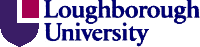 